農業委員・推進委員 必携図書・アイテムのご案内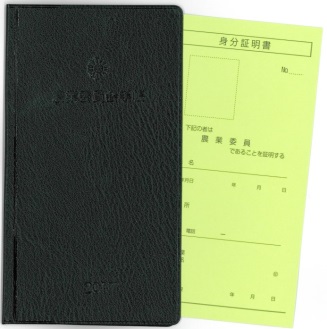              2020年6月農業委員会手帳と身分証明書　見開き１週間、前年12月始まりのダイアリーに農業委員会活動の予定と結果を記入できます。　農業委員または農地利用最適化推進委員の身分証明書をお付けします。　付録には農業委員会制度、農地制度、最新統計、関係機関等の連絡先を掲載しており、農業委員会活動に欠かせない手帳です。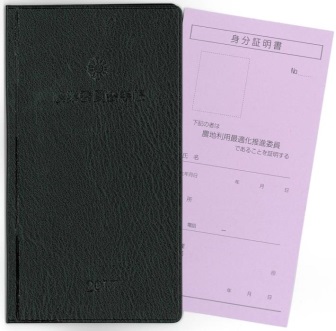 　コード番号：2020年版 農業委員用31-35A　定価640円（10％税込）2020年版 農地利用最適化推進委員用31-35B定価640円（10％税込）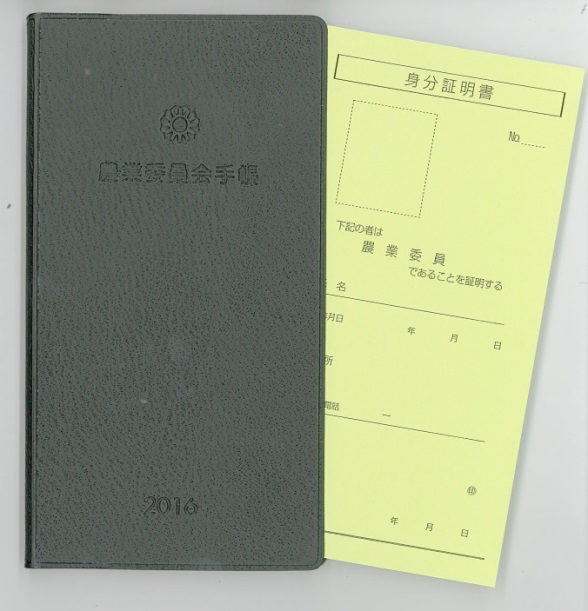 ※2021年版は2020年11月刊行予定　農業委員用R02-35A　定価640円（10％税込）　農地利用最適化推進委員用　R02-35B　定価640円（10％税込）農業委員会活動記録セット農地パトロールをはじめ、農家相談などの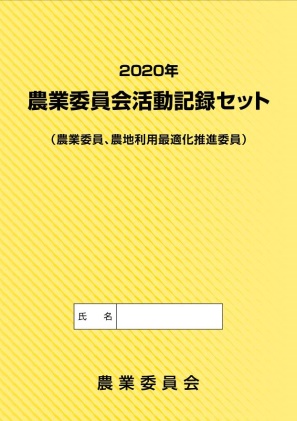 日常活動を簡単に記録できます。 　実績をとりまとめられる記録簿と相談カードのセット。暦年版としても年度版としても利用できます。　コード番号：2020年 農業委員会活動記録セット 31-27　定価530円（10％税込）※2021年版は2020年11月刊行予定　2021年 農業委員会活動記録セット R02-27　定価530円（10％税込）農業委員会業務必携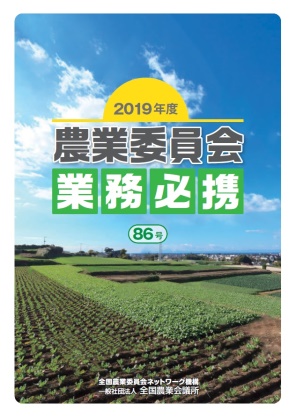 「読めば分かる」農業委員・推進委員必読の書籍　農業と農業委員会活動をめぐる動き、農業委員会の業務内容、活動事例を収録した、まさに全農業委員、農地利用最適化推進委員必携の書です。　コード番号：31-10／A4判　定価1,490円（10％税込）※2020年度版は2020年7月15日刊行予定　2020年度 農業委員会業務必携R02-10　定価1,490円（10％税込）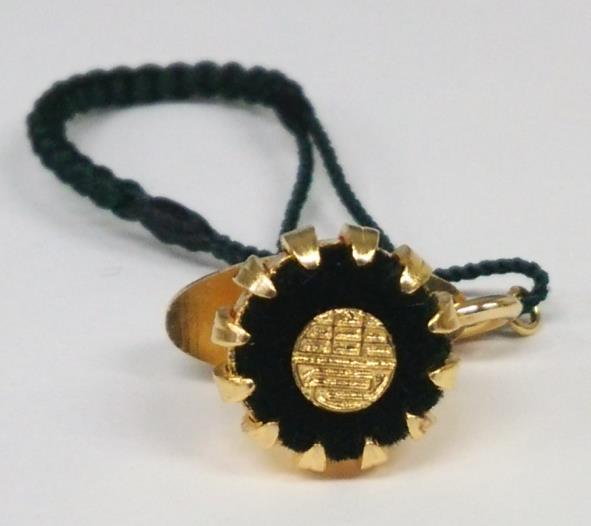 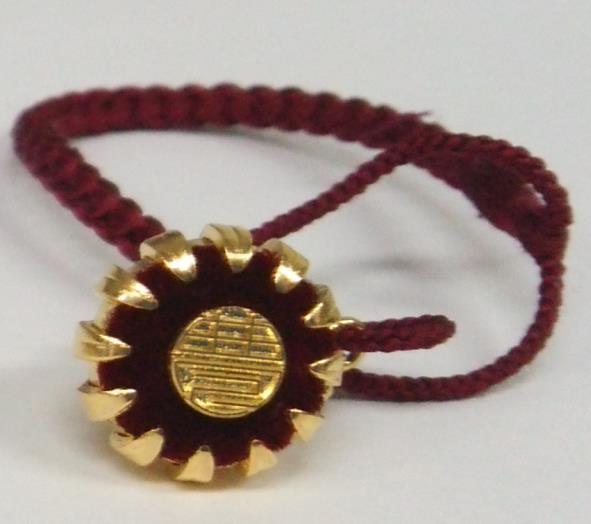 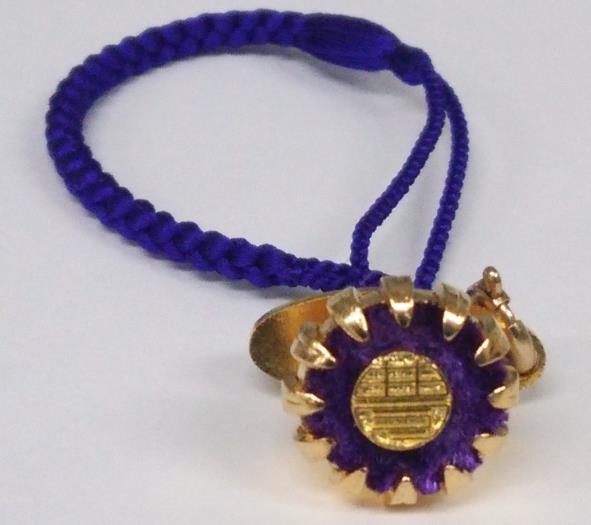 “目に見える”活動のために・・・農地パトロール用アイテム農業委員会キャップ 布製のほか夏場のパトロール向きのメッシュタイプもご用意。全員で着用することでより注目が集まり、遊休農地解消や無断転用防止などの注意を喚起できます。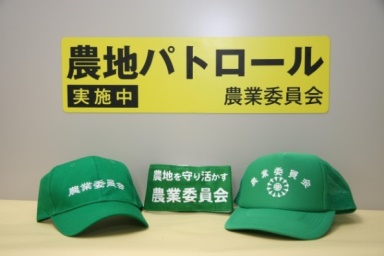 ●布地タイプ（写真左）コード番号：17-NC　定価： 1,270円（10％税込）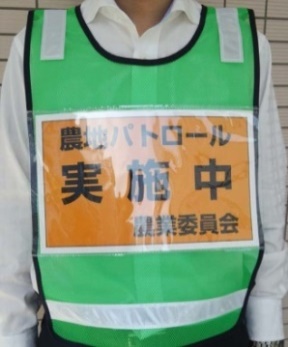 ●メッシュタイプ（写真右）コード番号：16-102　定価： 1,060円（10％税込）農業委員会腕章（布製）マジックテープ・安全ピンで固定　全員が着用することで注目が集まり、遊休農地解消や無断転用防止などの注意を喚起できます。コード番号：16-101 定価： 850円（10％税込）農地パトロール・マグネット板（自動車用） サイズ：天地15cm×幅54cm　自動車のドアに左右セットで貼り付けて、活動をより目に見えるようにします。パトロールを行う全車に貼り、日頃から活用すると、不法投棄や無断転用防止の抑止効果が高まります。コード番号：16-100　定価：1枚　1,910円（10％税込）農地パトロール実施中ゼッケン 活動の“見える化”の新たなツール　着用することで、農地パトロール中であることが遠くからでもはっきり分かる新しいアイテムです。　農業委員会の名称を入れて印刷した紙をラミネート加工し、ゼッケンに入れた状態でお送りします。コード番号：29-09　定価：3,055円（10％税込）申込書住所：〒住所：〒住所：〒住所：〒申込書名称：名称：名称：名称：申込書電話番号：　　　　（　　　）電話番号：　　　　（　　　）担当者：担当者：申込書コード：31-102019年度 農業委員会業務必携　2019年度 農業委員会業務必携　部数：　　部申込書コード：R02-102020年度 農業委員会業務必携　※予約2020年度 農業委員会業務必携　※予約部数：　　部申込書コード：31-35A2020年  農業委員会手帳（農業委員用）2020年  農業委員会手帳（農業委員用）部数：　　部申込書コード：31-35B2020年  農業委員会手帳（農地利用最適化推進委員用）2020年  農業委員会手帳（農地利用最適化推進委員用）部数：　　部申込書コード：R02-35A2021年  農業委員会手帳（農業委員用）　※予約2021年  農業委員会手帳（農業委員用）　※予約部数：　　部申込書コード：R02-35B2021年  農業委員会手帳（農地利用最適化推進委員用）※予約2021年  農業委員会手帳（農地利用最適化推進委員用）※予約部数：　　部申込書コード：31-272020年　農業委員会活動記録セット 2020年　農業委員会活動記録セット 部数：　　部申込書コード：R02-272021年　農業委員会活動記録セット ※予約2021年　農業委員会活動記録セット ※予約部数：　　部申込書コード：16-100農地パトロール・マグネット板農地パトロール・マグネット板部数：　　枚申込書コード：16-101農業委員会腕章農業委員会腕章部数：　　個申込書コード：16-102農業委員会キャップ（メッシュタイプ）農業委員会キャップ（メッシュタイプ）部数：　　個申込書コード：17-NC農業委員会キャップ（布地タイプ）農業委員会キャップ（布地タイプ）部数：　　個申込書コード：29-09農地パトロール実施中ゼッケン農地パトロール実施中ゼッケン部数：　　個申込書コード：02-B農業委員章（ネジタイプ）農業委員章（ネジタイプ）部数：　　個申込書コード：02-C農業委員章（ピンタイプ）※女性にはピンタイプをおすすめします。農業委員章（ピンタイプ）※女性にはピンタイプをおすすめします。部数：　　個申込書コード：02-D農地利用最適化推進委員章（ネジタイプ）農地利用最適化推進委員章（ネジタイプ）部数：　　個申込書コード：02-E農地利用最適化推進委員章（ピンタイプ）※女性にはピンタイプをおすすめします。農地利用最適化推進委員章（ピンタイプ）※女性にはピンタイプをおすすめします。部数：　　個申込書コード：02-A農業委員会会長章（ネジタイプ）農業委員会会長章（ネジタイプ）部数：　　個申込書コード：02-AP農業委員会会長章（ピンタイプ）※女性にはピンタイプをおすすめします。農業委員会会長章（ピンタイプ）※女性にはピンタイプをおすすめします。部数：　　個